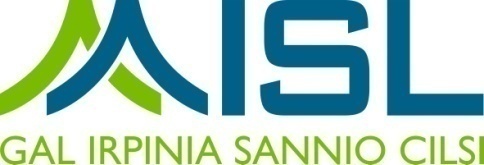 Allegato n. 4DICHIARAZIONEOggetto:	ATS GAL AISL - PSR Campania 2014- 2020 – Misura 19 – Sviluppo Locale di tipo partecipativo – LEADER – Misura 7 - Tipologia di intervento 7.6.1 Op. A “Sensibilizzazione ambientale”	Soggetto beneficiario: ………….………….	CUP: ………………………………Dichiarazione sulla tracciabilità dei flussi finanziari - Legge 136/2010.Il/la sottoscritto/a _________________________________ nato a _______________ (Prov.___) il _________________, Codice Fiscale ________________________  , residente a ___________ in via/Piazza______________________________________n._________ (CAP______________), in qualità di legale rappresentante del Comune di __________________________, con sede legale in __________________________________________ (Prov______) alla via/Piazza______________________n.___________(CAP_____________), partita Codice Fiscale________________ telefono _________________ fax_______________ email_______________ PEC_____________ consapevole delle sanzioni penali per le ipotesi di falsità in atti e di dichiarazioni mendaci e della conseguente decadenza dai benefici di cui agli art. 75 e 76 del D.P.R. 28 dicembre 2000, n. 445; a conoscenza del fatto che saranno effettuati controlli anche a campione sulla veridicità delle dichiarazioni rese;al fine di poter assolvere agli obblighi sulla tracciabilità dei movimenti finanziari previsti dall’art. 3 della legge n. 136/2010, relativi ai pagamenti effettuati nell’ambito dell’intervento agevolato,DICHIARAche gli estremi identificativi del conto di tesoreria sono i seguenti:conto corrente n. _____________________________ aperto presso: _______________________IBAN: _______________________________che le persone delegate ad operare su tale conto sono:1) ___________________________, nato/a a______________________(__) il________________ Cod. Fiscale___________________________________;2) ___________________________, nato/a a______________________(__) il________________ Cod. Fiscale___________________________________;che utilizzerà per tutte le proprie transazioni relative all’intervento il conto corrente dedicato sopra indicato; eSI IMPEGNAa ripresentare la presente dichiarazione qualora intervengano variazioni rispetto a quanto dichiarato con la presente.Informativa trattamento dati personali  “Ai sensi dell’art. 13 e 14 dl Reg. UE 679/2016 Regolamento Europeo sulla protezione dei dati, i dati personali raccolti saranno trattati anche con strumenti informatici, esclusivamente nell’ambito del procedimento per il quale tali dichiarazioni vengono rese. L’interessato ha diritto di accesso ai dati personali e ad ottenere le informazioni previste ai sensi dell’art. 15 del Reg. UE 679/16”. Luogo e data, …………………….  Timbro e firma__________________________   Ai sensi e per gli effetti dell’art. 38, D.P.R. 445 del 28/12/2000 e ss.mm.ii., si allega copia del documento di riconoscimento del/i dichiarante/i in corso di validità.